提醒的話：1. 請同學詳細填寫，這樣老師較好做統整，學弟妹也較清楚你提供的意見，謝謝！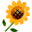 2. 甄選學校、科系請填全名；甄選方式與過程內容書寫不夠請續寫背面。         3. 可直接上輔導處網站https://sites.google.com/a/yphs.tw/yphsc/「甄選入學」區下載本表格，    以電子檔郵寄至yphs316@gmail.com信箱，感謝你！　　　　　              甄選學校甄選學校新竹教育大學新竹教育大學新竹教育大學新竹教育大學甄選學系甄選學系藝術與設計系創作組藝術與設計系創作組學生學測分數國英數社自總大學個人申請□科技校院申請入學□軍事校院大學個人申請□科技校院申請入學□軍事校院大學個人申請□科技校院申請入學□軍事校院□正取備取□未錄取□正取備取□未錄取學測分數11648736大學個人申請□科技校院申請入學□軍事校院大學個人申請□科技校院申請入學□軍事校院大學個人申請□科技校院申請入學□軍事校院□正取備取□未錄取□正取備取□未錄取甄選方式與過程面試佔(   40 　%)一、形式：（教授：學生）人數=（ 3 ：1　），方式： 二、題目：。先自我介紹→你說你對心理輔導方面有興趣。那有報相關科系嗎？（因為有講到藝術治療）。還有報其他學校什麼系？。介紹帶去的５張原作。說說自己設計時的優缺點。最喜歡的藝術家？。最近看過的展覽？。對本系的了解？ 。如果上了最想學什麼?備審資料佔(   20  %)   或  □術科實作佔(     %)  或  □筆試佔(     %)■其他佔(  40   %)請註明其他方式，如：小論文學測成績15%，術科成績25%面試佔(   40 　%)一、形式：（教授：學生）人數=（ 3 ：1　），方式： 二、題目：。先自我介紹→你說你對心理輔導方面有興趣。那有報相關科系嗎？（因為有講到藝術治療）。還有報其他學校什麼系？。介紹帶去的５張原作。說說自己設計時的優缺點。最喜歡的藝術家？。最近看過的展覽？。對本系的了解？ 。如果上了最想學什麼?備審資料佔(   20  %)   或  □術科實作佔(     %)  或  □筆試佔(     %)■其他佔(  40   %)請註明其他方式，如：小論文學測成績15%，術科成績25%面試佔(   40 　%)一、形式：（教授：學生）人數=（ 3 ：1　），方式： 二、題目：。先自我介紹→你說你對心理輔導方面有興趣。那有報相關科系嗎？（因為有講到藝術治療）。還有報其他學校什麼系？。介紹帶去的５張原作。說說自己設計時的優缺點。最喜歡的藝術家？。最近看過的展覽？。對本系的了解？ 。如果上了最想學什麼?備審資料佔(   20  %)   或  □術科實作佔(     %)  或  □筆試佔(     %)■其他佔(  40   %)請註明其他方式，如：小論文學測成績15%，術科成績25%面試佔(   40 　%)一、形式：（教授：學生）人數=（ 3 ：1　），方式： 二、題目：。先自我介紹→你說你對心理輔導方面有興趣。那有報相關科系嗎？（因為有講到藝術治療）。還有報其他學校什麼系？。介紹帶去的５張原作。說說自己設計時的優缺點。最喜歡的藝術家？。最近看過的展覽？。對本系的了解？ 。如果上了最想學什麼?備審資料佔(   20  %)   或  □術科實作佔(     %)  或  □筆試佔(     %)■其他佔(  40   %)請註明其他方式，如：小論文學測成績15%，術科成績25%面試佔(   40 　%)一、形式：（教授：學生）人數=（ 3 ：1　），方式： 二、題目：。先自我介紹→你說你對心理輔導方面有興趣。那有報相關科系嗎？（因為有講到藝術治療）。還有報其他學校什麼系？。介紹帶去的５張原作。說說自己設計時的優缺點。最喜歡的藝術家？。最近看過的展覽？。對本系的了解？ 。如果上了最想學什麼?備審資料佔(   20  %)   或  □術科實作佔(     %)  或  □筆試佔(     %)■其他佔(  40   %)請註明其他方式，如：小論文學測成績15%，術科成績25%面試佔(   40 　%)一、形式：（教授：學生）人數=（ 3 ：1　），方式： 二、題目：。先自我介紹→你說你對心理輔導方面有興趣。那有報相關科系嗎？（因為有講到藝術治療）。還有報其他學校什麼系？。介紹帶去的５張原作。說說自己設計時的優缺點。最喜歡的藝術家？。最近看過的展覽？。對本系的了解？ 。如果上了最想學什麼?備審資料佔(   20  %)   或  □術科實作佔(     %)  或  □筆試佔(     %)■其他佔(  40   %)請註明其他方式，如：小論文學測成績15%，術科成績25%面試佔(   40 　%)一、形式：（教授：學生）人數=（ 3 ：1　），方式： 二、題目：。先自我介紹→你說你對心理輔導方面有興趣。那有報相關科系嗎？（因為有講到藝術治療）。還有報其他學校什麼系？。介紹帶去的５張原作。說說自己設計時的優缺點。最喜歡的藝術家？。最近看過的展覽？。對本系的了解？ 。如果上了最想學什麼?備審資料佔(   20  %)   或  □術科實作佔(     %)  或  □筆試佔(     %)■其他佔(  40   %)請註明其他方式，如：小論文學測成績15%，術科成績25%面試佔(   40 　%)一、形式：（教授：學生）人數=（ 3 ：1　），方式： 二、題目：。先自我介紹→你說你對心理輔導方面有興趣。那有報相關科系嗎？（因為有講到藝術治療）。還有報其他學校什麼系？。介紹帶去的５張原作。說說自己設計時的優缺點。最喜歡的藝術家？。最近看過的展覽？。對本系的了解？ 。如果上了最想學什麼?備審資料佔(   20  %)   或  □術科實作佔(     %)  或  □筆試佔(     %)■其他佔(  40   %)請註明其他方式，如：小論文學測成績15%，術科成績25%面試佔(   40 　%)一、形式：（教授：學生）人數=（ 3 ：1　），方式： 二、題目：。先自我介紹→你說你對心理輔導方面有興趣。那有報相關科系嗎？（因為有講到藝術治療）。還有報其他學校什麼系？。介紹帶去的５張原作。說說自己設計時的優缺點。最喜歡的藝術家？。最近看過的展覽？。對本系的了解？ 。如果上了最想學什麼?備審資料佔(   20  %)   或  □術科實作佔(     %)  或  □筆試佔(     %)■其他佔(  40   %)請註明其他方式，如：小論文學測成績15%，術科成績25%面試佔(   40 　%)一、形式：（教授：學生）人數=（ 3 ：1　），方式： 二、題目：。先自我介紹→你說你對心理輔導方面有興趣。那有報相關科系嗎？（因為有講到藝術治療）。還有報其他學校什麼系？。介紹帶去的５張原作。說說自己設計時的優缺點。最喜歡的藝術家？。最近看過的展覽？。對本系的了解？ 。如果上了最想學什麼?備審資料佔(   20  %)   或  □術科實作佔(     %)  或  □筆試佔(     %)■其他佔(  40   %)請註明其他方式，如：小論文學測成績15%，術科成績25%面試佔(   40 　%)一、形式：（教授：學生）人數=（ 3 ：1　），方式： 二、題目：。先自我介紹→你說你對心理輔導方面有興趣。那有報相關科系嗎？（因為有講到藝術治療）。還有報其他學校什麼系？。介紹帶去的５張原作。說說自己設計時的優缺點。最喜歡的藝術家？。最近看過的展覽？。對本系的了解？ 。如果上了最想學什麼?備審資料佔(   20  %)   或  □術科實作佔(     %)  或  □筆試佔(     %)■其他佔(  40   %)請註明其他方式，如：小論文學測成績15%，術科成績25%心得與建議◎備審資料製作建議：  *一定要一直找老師練面試◎整體準備方向與建議：   帶去面試的原件最好各類都有，因為3個教授，1個素描，1個西畫，1個水墨教授◎備審資料製作建議：  *一定要一直找老師練面試◎整體準備方向與建議：   帶去面試的原件最好各類都有，因為3個教授，1個素描，1個西畫，1個水墨教授◎備審資料製作建議：  *一定要一直找老師練面試◎整體準備方向與建議：   帶去面試的原件最好各類都有，因為3個教授，1個素描，1個西畫，1個水墨教授◎備審資料製作建議：  *一定要一直找老師練面試◎整體準備方向與建議：   帶去面試的原件最好各類都有，因為3個教授，1個素描，1個西畫，1個水墨教授◎備審資料製作建議：  *一定要一直找老師練面試◎整體準備方向與建議：   帶去面試的原件最好各類都有，因為3個教授，1個素描，1個西畫，1個水墨教授◎備審資料製作建議：  *一定要一直找老師練面試◎整體準備方向與建議：   帶去面試的原件最好各類都有，因為3個教授，1個素描，1個西畫，1個水墨教授◎備審資料製作建議：  *一定要一直找老師練面試◎整體準備方向與建議：   帶去面試的原件最好各類都有，因為3個教授，1個素描，1個西畫，1個水墨教授◎備審資料製作建議：  *一定要一直找老師練面試◎整體準備方向與建議：   帶去面試的原件最好各類都有，因為3個教授，1個素描，1個西畫，1個水墨教授◎備審資料製作建議：  *一定要一直找老師練面試◎整體準備方向與建議：   帶去面試的原件最好各類都有，因為3個教授，1個素描，1個西畫，1個水墨教授◎備審資料製作建議：  *一定要一直找老師練面試◎整體準備方向與建議：   帶去面試的原件最好各類都有，因為3個教授，1個素描，1個西畫，1個水墨教授◎備審資料製作建議：  *一定要一直找老師練面試◎整體準備方向與建議：   帶去面試的原件最好各類都有，因為3個教授，1個素描，1個西畫，1個水墨教授E-mail手機